Chủ đề: [Giải toán 6 sách kết nối tri thức với cuộc sống] - Bài 24: So sánh phân số. Hỗn số dươngDưới đây Đọc tài liệu xin gợi ý trả lời Hoạt động 4 trang 10 SGK Toán lớp 6 Tập 2 sách Kết nối tri thức với cuộc sống theo chuẩn chương trình mới của Bộ GD&ĐT:Giải Hoạt động 4 trang 10 Toán lớp 6 Tập 2 Kết nối tri thứcCâu hỏi :Để giải quyết bài toán mở đầu, ta cần so sánh ¾ và 5/6:. Em hãy thực hiện các yêu cầu sau:• Viết hai phân số trên về hai phân số có cùng một mẫu dương bằng cách quy đồng mẫu số.• So sánh hai phân số cùng mẫu vừa nhận được. Từ đó kết luận về phần bánh còn lại của hai bạn Vuông và TrònGiải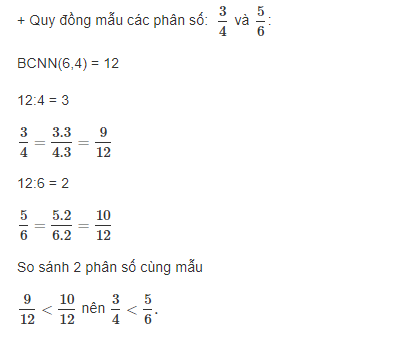 -/-Vậy là trên đây Đọc tài liệu đã hướng dẫn các em hoàn thiện phần giải toán 6: Hoạt động 4 trang 10 Toán lớp 6 Tập 2 Kết nối tri thức. Chúc các em học tốt.